АДМИНИСТРАЦИЯ  КАРАБАШСКОГО ГОРОДСКОГО ОКРУГАЧЕЛЯБИНСКОЙ ОБЛАСТИПОСТАНОВЛЕНИЕ   От 13.12.2018  №  980                  г.КарабашВ целях приведения в соответствие с действующим законодательством муниципального правового акта, руководствуясь статьей 78 Бюджетного кодекса Российской Федерации, гражданским кодексом Российской Федерации, Федеральным законом от 15.04.1998 № 66-ФЗ «О садоводческих, огороднических и дачных некоммерческих объединениях граждан», Федеральным законом от 29.07.2017 г. № 217-ФЗ «О ведении гражданами садоводства и огородничества для собственных нужд и о внесении изменений в отдельные законодательные акты Российской Федерации»,ПОСТАНОВЛЯЮ:1. Внести в постановление администрации Карабашского городского округа от 17.07.218г. № 475 «Об утверждении порядка предоставления субсидий на поддержку садоводческих некоммерческих объединений граждан, расположенных на территории Карабашского городского округа» следующие изменения:Приложение 3 к Порядку предоставления субсидий на поддержку садоводческих некоммерческих объединений граждан, расположенных на территории Карабашского городского округа, читать в новой редакции (приложение).2. Отделу организационно-контрольной работы администрации Карабашского городского округа (Бачурина Н.А.) разместить настоящее постановление на официальном сайте администрации Карабашского городского округа http: www.karabash-go.ru и обнародовать на информационных стендах.3. Контроль за исполнением настоящего постановления возложить на заместителя главы Карабашского городского округа по финансам и экономике Тарасову И.В.Глава Карабашского                                                                                          городского округа                                                                                     О.Г. БудановСогласовано:Зам.главы КГО                                                                      И.В. ТарасоваУЭ                                                                                          А.Г. АхатоваЮр.отдел                                                                               Е.В. Беспаловаотп. 8 экз.1 - в дело 2 - управление финансов3,4 - УЭ5 - ООКР6 - бухгалтерия 7 - референтура8 - прокуратураИсп. Прокопьева Л.С.Соглашение №______о предоставлении субсидии на возмещение части затрат на инженерное обеспечение территории ________________________________________________________________ «__ » __________ 20__ г.  Администрация  Карабашского  городского округа, в лице главы Карабашского городского округа____________, действующего  на  основании Устава Карабашского  городского округа,  именуемая  в  дальнейшем «Администрация» с  одной стороны,  и ____________________________________________________________________________   _____________________________________________________________________________ ,именуемое в дальнейшем «Получатель», в лице ______________________________________,действующего на основании  __________, с другой  стороны, именуемые в дальнейшем «Стороны», заключили настоящее соглашение о нижеследующем:I. Предмет соглашения1.Администрация  предоставляет  субсидию  Получателю  в соответствии  с  постановлением  Администрации  Карабашского  городского  округа  от  ________ № _______, с целью возмещения фактически понесенных затрат на инженерное обеспечение территорий некоммерческих объединений граждан, в сумме ___________рублей.
II. Права и обязанности сторон2.  Администрация обязуется предоставить субсидию Получателю в
размере, установленном пунктом 1 настоящего соглашения, путем перечисления денежных средств на расчетный счет Получателя.3. Администрация имеет право на осуществление контроля соблюдения Получателем условий, целей и порядка предоставления субсидии в соответствии с действующим законодательством Российской Федерации.3. Администрация имеет право запрашивать дополнительные документы к получателя Субсидии, подтверждающее целевое использование Субсидии4. Получатель обязуется:1) быть зарегистрированным на территории Карабашского городского округа в течение срока действия настоящего соглашения;         2) предоставлять все необходимые документы в соответствии с Порядком;         3) соблюдать сроки предоставления документов в соответствии с Порядком;         4) вернуть субсидию в бюджет Карабашского городского округа  в случаях, предусмотренных в пункте 23 Порядка.III. Ответственность сторон5. В случае нарушения Получателем условий, целей и порядка предоставления субсидии, бюджетные средства подлежат возврату в бюджет Карабашского городского округа в соответствии с бюджетным законодательством Российской Федерации.6. Возврат предоставленной субсидии осуществляется в течение 10 календарных дней со дня получения Получателем требования Администрации о возврате субсидии.7. Невозвращенные добровольно средства субсидии подлежат взысканию в судебном порядке в соответствии с действующим законодательством Российской Федерации.IV. Заключительные положения8. Получатель дает согласие на осуществление контроля со стороны
Администрации Получателем условий, целей и порядка
предоставления субсидии согласно действующему законодательству Российской
Федерации.9. Все изменения и дополнения к настоящему соглашению действительны только в том случае, если они оформлены в письменной форме и подписаны обеими сторонами.      10. Все споры и разногласия, возникающие между сторонами по настоящему соглашению или в связи с ним, разрешаются путем переговоров. В иных случаях споры разрешаются в установленном законодательством Российской Федерации порядке.       11.  Настоящее соглашение составлено в 2 экземплярах, имеющих одинаковую юридическую силу, для каждой из сторон.       12.  Настоящее соглашение вступает в силу с момента его подписания и
действует до «__» ___________ 20__ г.V. Юридические адреса и реквизиты сторон_____________________ /                      /М.П.О внесении изменений в постановление администрации Карабашского городского округа от 17.07.2018г. № 475                                         Приложение                                       Приложение 3        к Порядку предоставления субсидий на поддержку садоводческих некоммерческих объединений граждан, расположенных на территории Карабашского городского округаАдминистрация:Администрация Карабашского городского округаАдрес: .Карабаш, Челябинская область ул. Металлургов,3 ИНН 7406001047/КПП 741301001ОГРН 1027400684618УФК по Челябинской области (Управление финансов администрации Карабашского городского округа, Администрация Карабашского городского округал/с 0369301421Б)р/с 40204810700000000081 (ОтделениеЧелябинск, г.Челябинск)БИК 047501001Глава Карабашского городского округаПолучатель: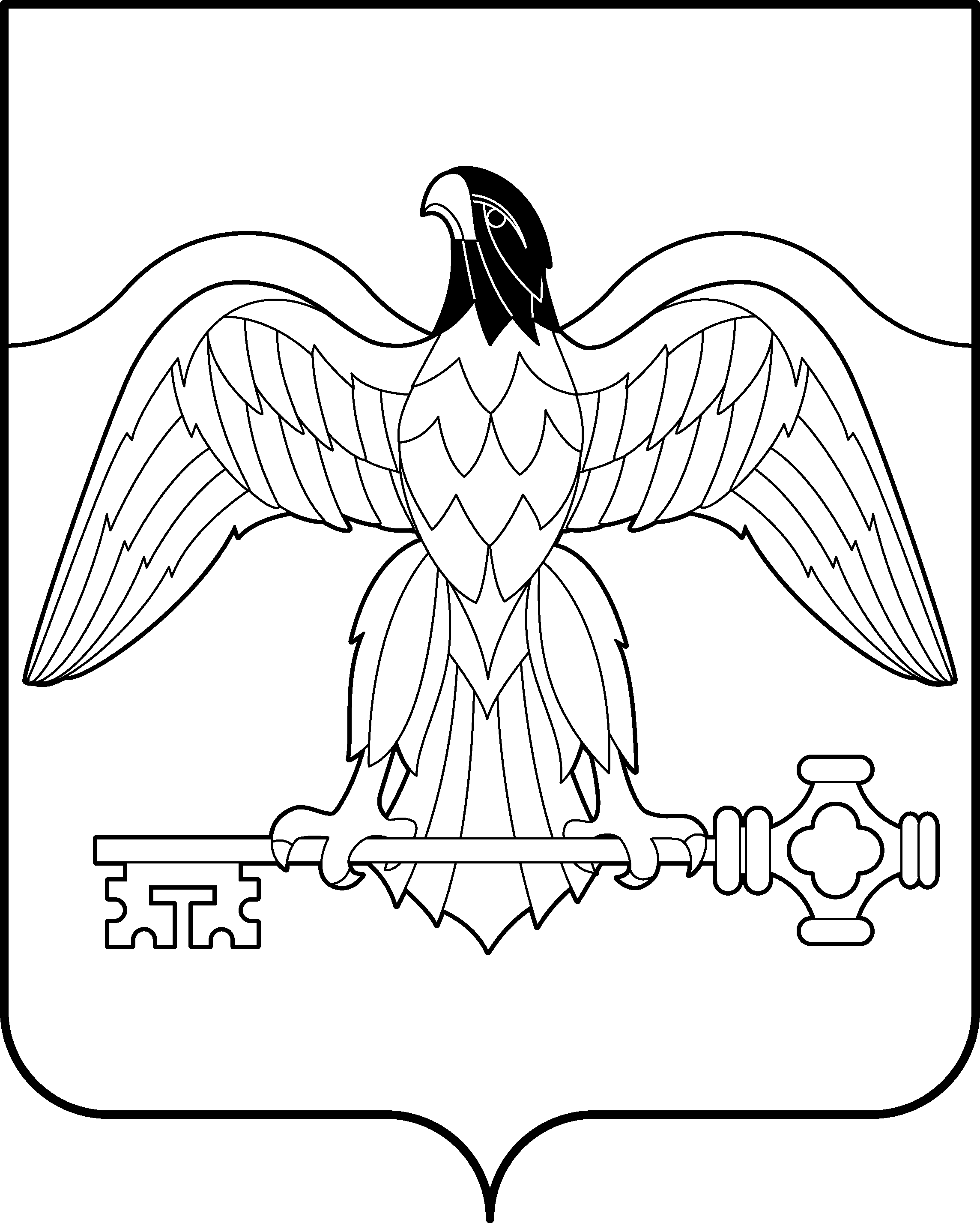 